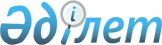 Об определении перечня должностей специалистов в области социального обеспечения, культуры, являющихся гражданскими служащими и работающих в сельских населенных пунктахПостановление акимата Уланского района Восточно-Казахстанской области от 30 декабря 2020 года № 428. Зарегистрировано Департаментом юстиции Восточно-Казахстанской области 31 декабря 2020 года № 8229
      Примечание ИЗПИ.

      В тексте документа сохранена пунктуация и орфография оригинала.
      В соответствии с подпунктом 2) статьи 18, пунктом 9 статьи 139 Трудового кодекса Республики Казахстан от 23 ноября 2015 года, пунктом 2 статьи 31 Закона Республики Казахстан от 23 января 2001 года "О местном государственном управлении и самоуправлении в Республике Казахстан", Уланский районный акимат ПОСТАНОВЛЯЕТ:
      1. Определить перечень должностей специалистов в области социального обеспечения, культуры , являющихся гражданскими служащими и работающих в сельских населенных пунктах согласно приложению.
      2. Государственному учреждению "Отдел экономики и бюджетного планирования Уланского района" в установленном законодательством порядке Республики Казахстан обеспечить:
      1) государственную регистрацию настоящего постановления в Департаменте юстиции Восточно-Казахстанской области;
      2) в течении десяти календарных дней после государственной регистрации настоящего постановления направление его копии на официальное опубликование в периодические печатные издания, распространяемые на территории Уланского района;
      3) размещение настоящего постановления на интернет-ресурсе акимата Уланского района после его официального опубликования.
      3. Признать утратившим силу постановление акимата Уланского района "Об определении перечня должностей специалистов в области социального обеспечения, образования, культуры и спорта являющихся гражданскими служащими и работающих в сельской местности" № 143 от 13 мая 2020 года (зарегистрировано в Реестре государственной регистрации нормативных правовых актов за номером 7168, опубликован 11 июня 2020 года в Эталонном контрольном банке нормативных правовых актов Республики Казахстан в электронном виде).
      4. Контроль за исполнением настоящего постановления возложить на заместителя акима района Д. Жоргекбаева.
      5. Настоящее постановление вводится в действие с 1 января 2021 года.
      "СОГЛАСОВАННО"
      "___"___________2020 года Перечень должностей специалистов в области социального обеспечения, культуры, являющихся гражданскими служащими и работающих в сельских населенных пунктах
      1. Должности специалистов в области социального обеспечения:
      1) директор центра занятости населения;
      2) специалисты центра занятости населения;
      3) ассистенты по социальной работе;
      4) заведующий отделением социальной помощи на дому;
      5) консультант по социальной помощи на дому;
      6) социальный работник по уходу.
      2. Должности специалистов в области культуры:
      1) директор, заместитель директора;
      2) культорганизатор;
      3) библиотекарь;
      4) аккомпаниатор;
      5) работник по культурно-досуговой деятельности;
      6) музыкальный оператор;
      7) музыкальный руководитель;
      8) руководитель вокальной группы;
      9) хореограф;
      10) концертмейстер;
      11) организатор досуга;
      12) технический исполнитель, в том числе звукооператор;
      13) методист;
      14) заведующий сектором;
      15) заведующий клубом;
      16) художник;
      17) хормейстер;
      18) солист;
      19) режиссер-постановщик.
					© 2012. РГП на ПХВ «Институт законодательства и правовой информации Республики Казахстан» Министерства юстиции Республики Казахстан
				
      Аким Уланского района 

Н. Сактаганов

      Секретарь Уланского

      Районного маслихата 

О. Сыдыков
Приложение к постановлению 
Уланского районного акимата 
№ 428 от "30" декабря 2020 года